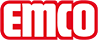 emco BauAdjustment mat For deep dirt collection systems Adjustment matModelAdjustment matFor deep dirt collection systemsSpecial coloursblackRolls (running metres)6 mWidth (cm)125 cmMaterial structureRecycled rubber granulateThicknessApprox. 14 mmBrandemcoContactemco Bautechnik GmbH · Memeler Straße 30 · D-42781 Haan · Germany · Tel.: +49 (0)21 29/34 75 80 · Telefax: +49 (0)21 29/34 75 810 · E-Mail: sauberlauf@emco.de · www.emco-bau.com